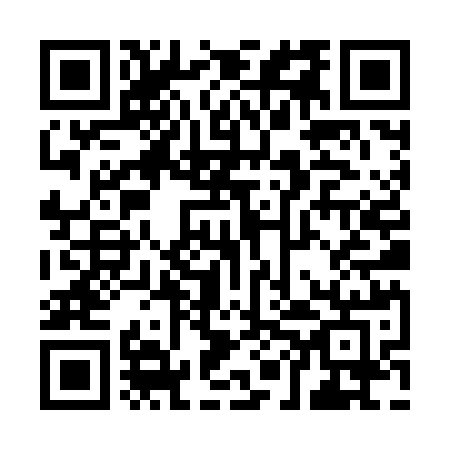 Prayer times for Plainfield Village, Connecticut, USAMon 1 Jul 2024 - Wed 31 Jul 2024High Latitude Method: Angle Based RulePrayer Calculation Method: Islamic Society of North AmericaAsar Calculation Method: ShafiPrayer times provided by https://www.salahtimes.comDateDayFajrSunriseDhuhrAsrMaghribIsha1Mon3:355:1712:524:548:2610:082Tue3:365:1812:524:548:2610:073Wed3:375:1812:524:548:2610:074Thu3:385:1912:524:548:2510:065Fri3:395:2012:524:548:2510:066Sat3:405:2012:534:548:2510:057Sun3:405:2112:534:548:2410:058Mon3:415:2212:534:548:2410:049Tue3:425:2212:534:548:2410:0310Wed3:435:2312:534:548:2310:0211Thu3:455:2412:534:548:2310:0212Fri3:465:2512:534:548:2210:0113Sat3:475:2512:544:548:2110:0014Sun3:485:2612:544:548:219:5915Mon3:495:2712:544:548:209:5816Tue3:505:2812:544:548:209:5717Wed3:525:2912:544:548:199:5618Thu3:535:2912:544:548:189:5519Fri3:545:3012:544:538:179:5320Sat3:555:3112:544:538:179:5221Sun3:575:3212:544:538:169:5122Mon3:585:3312:544:538:159:5023Tue3:595:3412:544:538:149:4824Wed4:015:3512:544:528:139:4725Thu4:025:3612:544:528:129:4626Fri4:035:3712:544:528:119:4427Sat4:055:3812:544:528:109:4328Sun4:065:3912:544:518:099:4229Mon4:085:4012:544:518:089:4030Tue4:095:4112:544:518:079:3931Wed4:105:4212:544:508:069:37